 Millward Class Chatter topics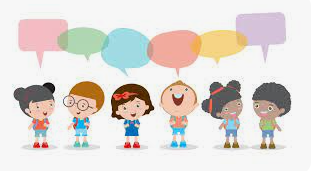 Spring 4What is a country?  Find out which country your family would like to visit and why?Ask your friends and family about their favourite outdoor places-what is special about them?Can you find out from older friends and family how they think the town where they live has changed since they were children?Would you rather live in the town, a city or a village?